Sprüche zum Thema Kompetenz...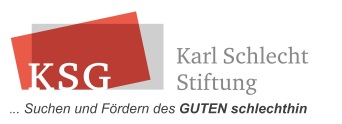 S:\91 Stoffsammlung\KOMPTENZ\161213 Stoffsammlung Kompetenz.docx										Stand: 170124erk>220420erk>221107erkEine recht große Aufgabe ist es, sein Temperament zu bändigen.OvidDie Grenzen eines Talentes erkennen, ist ein ExtratalentMarie von Ebner-EschenbachDer beste Aussichtsturm des Lebens ist die GelassenheitErnst FestlWas man im Großen nicht kann, soll man im Kleinen nicht unversucht lassenAdolph Kolping